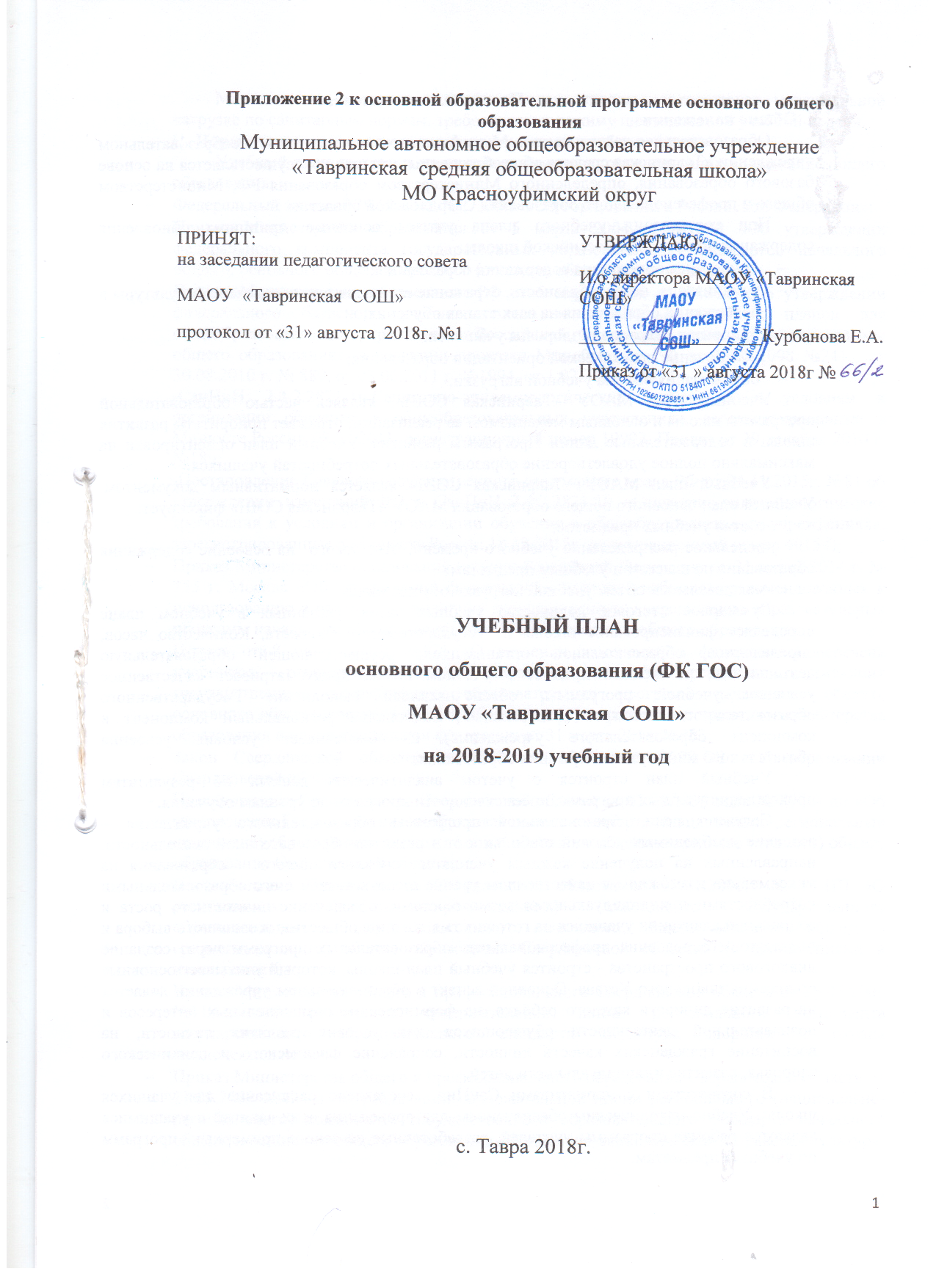                                                       Пояснительная запискаI. Общие положенияОбразовательная деятельность в Муниципальном автономном общеобразовательном учреждении «Тавринская средняя общеобразовательная школа» осуществляется на основе базового образования, определенного Министерством образования РФ, Министерством общего и профессионального образования Свердловской области.При составлении учебного плана учтены основные принципы обновления содержания образования Российской школы:  личностная ориентация содержания образования;гуманизация, целесообразность, отражение всех аспектов человеческой культуры в содержании образования на всех этапах обучения;приоритет сохранения здоровья учащихся;обеспечение практической ориентации образования;оптимизация объема учебной нагрузки.           Учебный план МАОУ «Тавринская СОШ», являясь частью образовательной программы школы и основным механизмом ее реализации, отражает приоритеты развития школы и содержательные линии Программы развития. Учебный план ориентирован на максимально полное удовлетворение образовательных потребностей учащихся.Учебный план МАОУ «Тавринская СОШ» является нормативным документом. Учебный план основного общего образования МАОУ «Тавринская СОШ» фиксирует: -состав учебных предметов;-недельное распределение учебного времени, отводимого  на освоение содержания образования по классам и учебным предметам;-максимальный объем учебной нагрузки обучающихся.Суммарное итоговое количество учебных часов, указанных в учебном плане определяет финансирование школы из государственного бюджета. Количество часов, определенное образовательной организацией, осуществляющей образовательную деятельность, на каждый предмет в учебном плане, предусматривает качественное усвоение учебной программы, обеспечивающей выполнение Государственного образовательного стандарта (федеральный, национально-региональный компонент и компонент образовательного учреждения) и обеспечивает условия усвоения обязательного минимума содержания образования.Учебный план строится с учетом аналитических данных по результатам прохождения учебных программ, преемственности программ по уровням обучения.Согласно цели образовательной программы образовательного учреждения – создание необходимых условий стабильности и развития образовательной деятельности, направленных на получение каждым учеником основного общего   образования на максимально возможном и качественном уровне в соответствии с его образовательными потребностями и индивидуальными возможностями; обеспечение личностного роста и социальной адаптации учащихся на готовность к жизни в обществе, осознанного выбора и последующего освоения профессиональных образовательных программ через создание диалогового пространства - строится учебный план школы, который учитывает основные положения школьного Устава. Основной аспект в образовательном учреждении делается на развитие личности каждого ребёнка, на формирование познавательных интересов и познавательной деятельности обучающихся, как условия развития личности, на воспитание гражданских качеств личности, сохранение физического и психического здоровья, развитие индивидуальности детей.В соответствии с нормативами СанПин  составлено расписание для учащихся школы. Учебно-методическим обеспечением для проведения этих занятий с учащимися являются рабочие программы учителей, разработанные на основе примерных  программ по учебным предметам. Максимальная нагрузка в учебном плане школы соответствует максимальной нагрузке по санитарным нормам, требованиям и режиму шестидневной учебной недели.II. Нормативно-правовая основа формирования учебного планаУчебный план составлен на основе документов, определяющих содержание общего образования:Федеральный закон от 29.12.2012 №273-ФЗ  «Об образовании в Российской Федерации»;Приказ Министерства образования от 5 марта 2004 г. №1089 «Об утверждении федерального компонента государственных образовательных стандартов начального общего, основного общего и среднего (полного) общего образования»;Приказ Министерства  образования РФ от 9 марта . №1312 «Об утверждении федерального базисного учебного плана и примерных учебных планов для общеобразовательных учреждений  Российской Федерации, реализующих программы общего образования», в редакции приказов Минобрнауки РФ от 20.08.2008 №241,  от 30.08.. № 889, от 03.06.2011 г. №1994, от 1.02.2012 г. №74;-СанПиН 2.4.2.2821-10.Санитарно-эпидемиологические требования к условиям и организации обучения в общеобразовательных учреждениях, зарегистрированные в Минюсте России 03.03.2011, регистрационный номер 19993. Приказ от 29 декабря 2010 г. №189; -Постановление Главного государственного санитарного врача РФ от 24.11.2015г. №81 об утверждении изменений №3 в СанПиН 2.4.2.2821-10 «Санитарно-эпидемиологические требования к условиям и организации обучения в общеобразовательных учреждениях», зарегистрированные в Минюсте России 18.12.2015г (регистрационный номер 40154);Приказ Министерства образования и науки Российской Федерации от 31 марта 2014 г. № 253 г. Москва «Об утверждении федерального перечня учебников, рекомендованных к использованию в реализации имеющих государственную аккредитацию образовательных программ начального общего, основного общего, среднего общего образования;Приказ от 8 июня 2015г №576 «О внесении изменений в федеральный перечень учебников, рекомендованных к использованию при реализации, имеющих государственную аккредитацию образовательных программ начального общего, основного общего, среднего общего образования, утвержденного приказом министерства образования и науки Российской федерации от 31 марта 2014г№253;Закон Свердловской области от 15 июля 2012 года №78-ОЗ «Об образовании Свердловской области;Постановление Правительства Свердловской области от 03.08.1999 года № 897 – пп «Об утверждении Государственного образовательного стандарта  (национально-региональный компонент) образования в период детства, основного общего и среднего (полного) общего образования Свердловской области; Постановление Правительства Свердловской области от 17.01.2006г. № 15-ПП «О региональном (национально-региональном) компоненте государственного образовательного стандарта дошкольного, начального, общего, основного общего и среднего (полного) общего образования Свердловской области» (с дополнениями и изменениями);Приказ Министерства общего и профессионального Свердловской области от 26.05.2006 №119-и «О реализации содержательной линии регионального компонента государственного образовательного стандарта «Культура здоровья и охрана жизнедеятельности»;Приказ Министерства общего и профессионального образования Свердловской области от 21.09.2009 №424-и «О реализации содержательной линии регионального (национально-регионального) компонента государственного образовательного стандарта начального общего и основного общего образования «Социально-экономическая и правовая культура; Письмо Министерства образования и науки Российской Федерации от 19.11.2010г. №ИК-6842-03/30 «О введении третьего часа физической культуры в недельный объем учебной нагрузки обучающихся в общеобразовательных учреждениях»; Положение о Всероссийском физкультурно-спортивном Комплексе ГТО, утвержденный от 11 июня 2014 г. № 540;Распоряжение Губернатора Свердловской области «О поэтапном внедрении Всероссийского физкультурно-спортивного комплекса «Готов к труду и обороне» (ГТО) в Свердловской области от 21 июля 2014 г. N 188-РГ;Приказ Министерства общего и профессионального образования Свердловской области, Министерства физической культуры, спорта и молодёжной политики Свёрдловской области от «25» марта 2014 года от «26» марта 2014 года №  238-И  № 85/ОС;Устав Муниципального автономного общеобразовательного учреждения «Тавринская средняя общеобразовательная школа»;Примерные программы по предметам учебного плана;Основная образовательная программа основного общего образования МАОУ «Тавринская  СОШ»;  Календарный  учебный график МАОУ «Тавринская СОШ»;  Протоколы родительских собраний и результаты анкетирования родителей  и учащихся III. Санитарные нормы и режим работы школы.Учебным планом распределено учебное время на основании компонентов учебного плана по классам и образовательным областям, определен объем учебной нагрузки обучающихся по классам:Максимальная величина образовательной нагрузки в 9 классах -36 часовПредельно допустимая учебная нагрузка  представлена суммарным объемом всех трех компонентов учебного плана.Часы   курсов по выбору, групповых и индивидуальных занятий входят в             объем максимально допустимой нагрузки.  Режим работы МАОУ «Тавринская СОШ»В режиме  шестидневной недели обучаются дети.Сменность  все обучаются в 1 сменуНачало учебных занятий в 8.30Продолжительность уроков в  – 40 минут.        6. Расписание звонков.  Продолжительность перемен – от 10 до 20 минут. После 2 и 3 уроков установлены 2 перемены по 20 минут каждая. 1 урок – 8.30-9.10                 перемена 10 минут 2 урок – 9.20-10.00                перемена 20 минут3 урок – 10.20-11.00             перемена 20 минут4 урок – 11.20-12.00              перемена 15 минут5 урок – 12.15-12.55              перемена 10 минутурок – 13.05-13.45            Начало занятий детских объединений: после 45- минутного перерыва после последнего урока в соответствующих классах.IV. Структура и основные особенности формирования учебного планаУчебный план определяет продолжительность обучения: V – IX классы – 5-летний срок освоения образовательных программ основного общего образования;В структуру учебного плана входят: инвариантная часть (федеральный компонент)– обеспечивает приобщение учащихся к общекультурным и национально-значимым ценностям, формирование личностных качеств, соответствующих общественным идеалам; вариативная часть (национально-региональный и школьный компонент) – обеспечивает индивидуальный характер развития школьников, учитывает их личностные особенности, интересы и склонности.Учебный план представляет собой вариант соединения федерального, национально-регионального и школьного компонентов развития содержания образования и соответствует интересам и образовательным потребностям обучающихся, их особенностям и возможностям.V. Особенности изучения отдельных учебных предметовОсновное общее образованиеУчебный план для V - IX классов ориентирован на 5-летний нормативный срок освоения государственных образовательных программ основного общего образования. Продолжительность учебного года в  IX классах -34 учебных недель. Продолжительность урока для V - IX классов – 40 минут.Целью основного общего образования является обеспечение условий для самоопределения личности, формирование адекватной мировому уровню общей культуры личности, социальных установок гражданина и соответствующей современному уровню знаний картины мира, которые позволяют реализовать права личности на получение среднего (полного) общего образования, создают основу для усвоения профессиональных образовательных программ и сознательного выбора профессиональных видов деятельности.Основное общее образование обеспечивает освоение обучающимися образовательных программ основного общего образования, через изучение  предметов федерального и национально-регионального компонентов, а также компонента образовательного учреждения, с целью формирования личности обучающегося, его склонностей, интересов и способности к социальному самоопределению, овладение информационной культурой как средством коммуникации, включая формирование общеучебных умений и навыков.Основное общее образование является базой для получения среднего общего образования, начального и среднего профессионального образования.На уровне основного общего образования обучения возрастает нагрузка на интеллектуальную деятельность, что требует особого внимания к формированию общеучебных умений и навыков. На данном уровне вводится обучение по интересам через систему курсов  по выбору.Инвариантная часть (федеральный компонент)Федеральный компонент:обеспечивает единство школьного образования в стране и включает в себя образовательные области и базовые предметы общенационального и общекультурного значения; создает условия для развития учащихся, овладения выпускниками общеобразовательных учреждений необходимым минимумом знаний, умений и навыков. Часами инвариантной части реализуется федеральный компонент государственного стандарта, обеспечивающий единство образовательного пространства РФ и гарантирующий овладение выпускниками необходимым минимумом знаний, умений, навыков и возможность продолжения образования. Инвариантная часть составлена в полном соответствии с базисным учебным планом.	Приоритетом основного общего образования является формирование личности, способной к самореализации и самоопределению на основе полученных знаний и навыков, готовой брать ответственность за свои решения и поступки.	Цель: обеспечить освоение обучающимися содержание основного общего образования, выявление склонностей и интересов, способности к социальному самоопределению.           Содержание основного общего образования ориентировано на продолжение деятельности по формированию познавательной, коммуникативной, нравственной, эстетической, трудовой, физической культуры учащихся.  Федеральный компонент государственного стандарта общего образования направлен на приведение содержания образования в соответствие с возрастными особенностями подросткового периода, когда ребенок устремлен к реальной практической деятельности, познанию мира, самопознанию и самоопределению. Стандарт ориентирован не только на знаниевый, но в первую очередь на деятельностный компонент образования, что позволяет повысить мотивацию обучения, в наибольшей степени реализовать способности, возможности, потребности и интересы ребенка. Специфика педагогических целей основной школы в большей степени связана с личным развитием детей, чем с их учебными успехами.Федеральный компонент направлен на реализацию следующих основных целей:формирование целостного представления о мире, основанного на приобретенных знаниях, умениях, навыках и способах деятельности;приобретение опыта разнообразной деятельности (индивидуальной и коллективной), опыта познания и самопознания;подготовка к осуществлению осознанного выбора индивидуальной образовательной или профессиональной траектории. 	Одним из базовых требований к содержанию основного общего образования    является достижение выпускниками уровня функциональной грамотности, необходимой в современном обществе, как по математическому и естественнонаучному, так и по социально-культурному направлениям.Одной из важнейших задач основной школы является подготовка обучающихся к осознанному и ответственному выбору жизненного и профессионального пути.В основной школе обучающиеся должны научиться самостоятельно ставить цели и определять пути их достижения, использовать приобретенный в школе опыт деятельности в реальной жизни, за рамками учебной деятельности.Изучение русского языка направлено на достижение следующих целей:воспитание гражданственности и патриотизма, любви к русскому языку; сознательного отношения к языку как духовной ценности, средству общения и получения знаний в разных сферах человеческой деятельности; развитие речевой и мыслительной деятельности; коммуникативных умений и навыков, обеспечивающих свободное владение русским литературным языком в разных сферах и ситуациях общения; готовности и способности к речевому взаимодействию и взаимопониманию; потребности в речевом самосовершенствовании;освоение знаний о русском языке, его устройстве и функционировании в различных сферах и ситуациях общения; стилистических ресурсах, основных нормах русского литературного языка и речевого этикета; обогащение словарного запаса и расширение круга используемых грамматических средств;формирование умений опознавать, анализировать, классифицировать языковые факты, оценивать их с точки зрения нормативности, соответствия сфере и ситуации общения; осуществлять информационный поиск, извлекать и преобразовывать необходимую информацию;применение полученных знаний и умений в собственной речевой практике.Достижение указанных целей осуществляется в процессе формирования и развития коммуникативной, языковой и лингвистической (языковедческой), культуроведческой компетенций. Учебный предмет Русский язык  представлен в федеральном компоненте учебного плана 3 часами в 8 классе и 2 часами в 9 классе.   Изучение литературы   направлено на достижение следующих целей:воспитание духовно развитой личности, формирование гуманистического мировоззрения, гражданского сознания, чувства патриотизма, любви и уважения к литературе и ценностям отечественной культуры;развитие эмоционального восприятия художественного текста, образного и аналитического мышления, творческого воображения, читательской культуры и понимания авторской позиции; формирование начальных представлений о специфике литературы в ряду других искусств, потребности в самостоятельном чтении художественных произведений; развитие устной и письменной речи учащихся;освоение текстов художественных произведений в единстве формы и содержания, основных историко-литературных сведений и теоретико-литературных понятий;овладение умениями чтения и анализа художественных произведений с привлечением базовых литературоведческих понятий и необходимых сведений по истории литературы; выявления в произведениях конкретно-исторического и общечеловеческого содержания; грамотного использования русского литературного языка при создании собственных устных и письменных высказываний.Учебный предмет Литература представлен в федеральном компоненте учебного плана  2 часами в 8 классе и 3 часами в 9 классе.                  Изучение иностранного языка (английского)  направлено на достижение    следующих целей:развитие иноязычной коммуникативной компетенции в совокупности ее составляющих – речевой, языковой, социокультурной, компенсаторной, учебно-познавательной:речевая компетенция – развитие коммуникативных умений в четырех основных видах речевой деятельности (говорении, аудировании, чтении, письме);языковая компетенция – овладение новыми языковыми средствами (фонетическими, орфографическими, лексическими, грамматическими) в соответствии c темами, сферами и ситуациями общения, отобранными для основной школы; освоение знаний о языковых явлениях изучаемого языка, разных способах выражения мысли в родном и изучаемом языке;социокультурная компетенция – приобщение учащихся к культуре, традициям и реалиям стран/страны изучаемого иностранного языка в рамках тем, сфер и ситуаций общения, отвечающих опыту, интересам, психологическим особенностям учащихся основной школы на разных ее этапах (V-VI и VII-IX классы); формирование умения представлять свою страну, ее культуру в условиях иноязычного межкультурного общения;компенсаторная компетенция – развитие умений выходить из положения в условиях дефицита языковых средств при получении и передаче информации;учебно-познавательная компетенция – дальнейшее развитие общих и специальных учебных умений; ознакомление с доступными учащимся способами и приемами самостоятельного изучения языков и культур, в том числе с использованием новых информационных технологий;развитие и воспитание понимания у школьников важности изучения иностранного языка в современном мире и потребности пользоваться им как средством общения, познания, самореализации и социальной адаптации; воспитание качеств гражданина, патриота; развитие национального самосознания, стремления к взаимопониманию между людьми разных сообществ, толерантного отношения к проявлениям иной культуры.Иностранный язык изучается с 5 по 9 класс. В МАОУ «Тавринская СОШ» в качестве иностранного языка изучается английский язык.На изучение иностранного языка выделено 3 часа в неделю. Предложенный объем учебного времени достаточен для освоения иностранного языка на функциональном уровне. Изучение математики направлено на достижение следующих целей:овладение системой математических знаний и умений, необходимых для применения в практической деятельности, изучения смежных дисциплин, продолжения образования;интеллектуальное развитие, формирование качеств личности, необходимых человеку для полноценной жизни в современном обществе: ясность и точность мысли, критичность мышления, интуиция, логическое мышление, элементы алгоритмической культуры, пространственных представлений, способность к преодолению трудностей;формирование представлений об идеях и методах математики как универсального языка науки и техники, средства моделирования явлений и процессов;воспитание культуры личности, отношения к математике как к части общечеловеческой культуры, понимание значимости математики для научно-технического прогресса.Учебный предмет Математика  представлен в федеральном компоненте 5 часами в 8-9 классах. В содержание предмета Математика включены разделы Арифметика, Алгебра, Геометрия, Элементы логики, комбинаторики, статистики и теории вероятности.Изучение информатики и информационно-коммуникационных технологий направлено на достижение следующих целей:освоение знаний, составляющих основу научных представлений об информации, информационных процессах, системах, технологиях и моделях; овладение умениями работать с различными видами информации с помощью компьютера и других средств информационных и коммуникационных технологий (ИКТ), организовывать собственную информационную деятельность и планировать ее результаты;развитие познавательных интересов, интеллектуальных и творческих способностей средствами ИКТ;воспитание ответственного отношения к информации с учетом правовых и этических аспектов ее распространения; избирательного отношения к полученной информации;выработка навыков применения средств ИКТ в повседневной жизни, при выполнении индивидуальных и коллективных проектов, в учебной деятельности, при дальнейшем освоении профессий, востребованных на рынке труда.Предмет Информатика и ИКТ изучается в  8 классе 1час, в 9 –х классах 2 часа, направлен на обеспечение всеобщей компьютерной грамотности. В содержание предмета включены разделы Информационные процессы и Информационные технологии. Изучение истории направлено на достижение следующих целей:воспитание патриотизма, уважения к истории и традициям нашей Родины, к правам и свободам человека, демократическим принципам общественной жизни;освоение знаний о важнейших событиях, процессах отечественной и всемирной истории в их взаимосвязи и хронологической последовательности;овладение элементарными методами исторического познания, умениями работать с различными источниками исторической информации;формирование ценностных ориентаций в ходе ознакомления с исторически сложившимися культурными, религиозными, этно-национальными традициями;применение знаний и представлений об исторически сложившихся системах социальных норм и ценностей для жизни в поликультурном, полиэтничном и многоконфессиональном обществе, участия в межкультурном взаимодействии, толерантного отношения к представителям других народов и стран.За счет федерального компонента ведется предмет  История - в 8– 9 классах по 2 часа.  В содержание предмета включены разделы Всеобщая история, в составе которой изучаются История Древнего мира, История Средних веков, История Нового времени, Новейшая история и современность; История России.Изучение обществознания (включая экономику и право) направлено на достижение следующих целей:развитие личности в ответственный период социального взросления человека (10-15 лет), ее познавательных интересов, критического мышления в процессе восприятия социальной (в том числе экономической и правовой) информации и определения собственной позиции; развитие нравственной и правовой культуры, экономического образа мышления, способности к самоопределению и самореализации;воспитание общероссийской идентичности, гражданской ответственности, уважения к социальным нормам; приверженности гуманистическим и демократическим ценностям, закрепленным в Конституции Российской Федерации;освоение на уровне функциональной грамотности системы знаний, необходимых для социальной адаптации: об обществе; основных социальных ролях; позитивно оцениваемых обществом качествах личности, позволяющих успешно взаимодействовать в социальной среде; сферах человеческой деятельности; способах регулирования общественных отношений; механизмах реализации и защиты прав человека и гражданина;овладение умениями познавательной, коммуникативной, практической деятельности в основных социальных ролях, характерных для подросткового возраста;формирование опыта применения полученных знаний для решения типичных задач в области социальных отношений; экономической и гражданско-общественной деятельности; в межличностных отношениях, включая отношения между людьми различных национальностей и вероисповеданий; самостоятельной познавательной деятельности; правоотношениях; семейно-бытовых отношениях.Учебный предмет Обществознание (включая экономику и право) изучается в 8-9 классах по 1 часу. Учебный предмет является интегрированным, построен по модульному принципу и включает содержательные разделы: «Общество», «Человек», «Социальная сфера», «Политика», «Экономика» и «Право».Изучение географии направлено на достижение следующих целей:освоение знаний об основных географических понятиях, географических особенностях природы, населения и хозяйства разных территорий; о России во всем ее географическом разнообразии и целостности; об окружающей среде, путях ее сохранения и рационального использования;овладение умениями ориентироваться на местности; использовать один из «языков» международного общения – географическую карту, статистические материалы, современные геоинформационные технологии для поиска, интерпретации и демонстрации различных географических данных; применять географические знания для объяснения и оценки разнообразных явлений и процессов;развитие познавательных интересов, интеллектуальных и творческих способностей в процессе наблюдений за состоянием окружающей среды, решения географических задач, самостоятельного приобретения новых знаний;воспитание любви к своей местности, своему региону, своей стране; взаимопонимания с другими народами; экологической культуры, бережного отношения к окружающей среде;применение географических знаний и умений в повседневной жизни для сохранения окружающей среды и социально-ответственного поведения в ней; адаптации к условиям проживания на определенной территории; самостоятельному оцениванию уровня безопасности окружающей среды как сферы жизнедеятельности.Предмет География изучается  в 8, 9 классах по 2 часа за счет федерального компонента. В содержание учебного предмета включены разделы: Источники географической информации, Природа Земли и человек, Природопользование и геоэкология, География России, в составе которой изучается География своей области.Изучение природоведения  направлено на достижение следующих целей:освоение знаний о многообразии объектов и явлений природы; связи мира живой и неживой природы; изменениях природной среды под воздействием человека;овладение начальными естественнонаучными умениями проводить наблюдения, опыты и измерения, описывать их результаты, формулировать выводы;развитие интереса к изучению природы, интеллектуальных и творческих способностей в процессе решения познавательных задач;воспитание положительного эмоционально-ценностного отношения к природе; стремления действовать в окружающей среде в соответствии с экологическими нормами поведения, соблюдать здоровый образ жизни;применение полученных знаний и умений для решения практических задач в повседневной жизни, безопасного поведения в природной среде, оказания простейших видов первой медицинской помощи.Изучение биологии направлено на достижение следующих целей:освоение знаний о живой природе и присущих ей закономерностях; строении, жизнедеятельности и средообразующей роли живых организмов; человеке как биосоциальном существе; о роли биологической науки в практической деятельности людей; методах познания живой природы; овладение умениями применять биологические знания для объяснения процессов и явлений живой природы, жизнедеятельности собственного организма; использовать информацию о современных достижениях в области биологии и экологии, о факторах здоровья и риска; работать с биологическими приборами, инструментами, справочниками; проводить наблюдения за биологическими объектами и состоянием собственного организма, биологические эксперименты; развитие познавательных интересов, интеллектуальных и творческих способностей в процессе проведения наблюдений за живыми организмами, биологических экспериментов, работы с различными источниками информации;воспитание позитивного ценностного отношения к живой природе, собственному здоровью и здоровью других людей; культуры поведения в природе;иcпользование приобретенных знаний и умений в повседневной жизни для ухода за растениями, домашними животными, заботы о собственном здоровье, оказания первой помощи себе и окружающим; оценки последствий своей деятельности по отношению к природной среде, собственному организму, здоровью других людей; для соблюдения правил поведения в окружающей среде, норм здорового образа жизни, профилактики заболеваний, травматизма и стрессов, вредных привычек, ВИЧ-инфекции.В содержание учебного предмета включены разделы: Биология как наука. Методы биологии, Система органического мира, Многообразие и эволюция живой природы, Признаки живых организмов, Взаимосвязи организмов и окружающей среды,  Человек и его здоровье. Учебный предмет Биология изучается  в  8- 9  классах по 2 часа.Изучение физики направлено на достижение следующих целей:освоение знаний о механических, тепловых, электромагнитных и квантовых явлениях; величинах, характеризующих эти явления; законах, которым они подчиняются; методах научного познания природы и формирование на этой основе представлений о физической картине мира;овладение умениями проводить наблюдения природных явлений, описывать и обобщать результаты наблюдений, использовать простые измерительные приборы для изучения физических явлений; представлять результаты наблюдений или измерений с помощью таблиц, графиков и выявлять на этой основе эмпирические зависимости; применять полученные знания для объяснения разнообразных природных явлений и процессов, принципов действия важнейших технических устройств, для решения физических задач;развитие познавательных интересов, интеллектуальных и творческих способностей, самостоятельности в приобретении новых знаний, при решении физических задач и выполнении экспериментальных исследований с использованием информационных технологий;воспитание убежденности в возможности познания законов природы, в необходимости разумного использования достижений науки и технологий для дальнейшего развития человеческого общества, уважения к творцам науки и техники; отношения к физике как к элементу общечеловеческой культуры;использование полученных знаний и умений для решения практических задач повседневной жизни, обеспечения безопасности своей жизни, рационального природопользования и охраны окружающей среды.   В содержание Физики включены следующие разделы: Физика и физические методы изучения природы,  Механические явления,  Тепловые явления,  Электрические и магнитные явления, Электромагнитные колебания и волны, Квантовые явления. Учебный предмет Физика изучается  в 8- 9 классах по 2 часа.                    Изучение химии направлено на достижение следующих целей:освоение важнейших знаний об основных понятиях и законах химии, химической символике;овладение умениями наблюдать химические явления, проводить химический эксперимент, производить расчеты на основе химических формул веществ и уравнений химических реакций; развитие познавательных интересов и интеллектуальных способностей в процессе проведения химического эксперимента, самостоятельного приобретения знаний в соответствии с возникающими жизненными потребностями;воспитание отношения к химии как к одному из фундаментальных компонентов естествознания и элементу общечеловеческой культуры; применение полученных знаний и умений для безопасного использования веществ и материалов в быту, сельском хозяйстве и на производстве, решения практических задач в повседневной жизни, предупреждения явлений, наносящих вред здоровью человека и окружающей среде.   Учебный предмет  Химия изучается  по 2 часа в 8 – 9 классах. В содержание предмета включены темы и разделы: методы познания веществ и химических явлений. Экспериментальные основы химии,  Вещество, химическая реакция, элементарные основы неорганической химии, первоначальные представления об органических веществах, химия и жизнь. Изучение искусства направлено на достижение следующих целей:развитие эмоционально-ценностного отношения к миру, явлениям жизни и искусства;воспитание и развитие художественного вкуса учащегося, его интеллектуальной и эмоциональной сферы, творческого потенциала, способности оценивать окружающий мир по законам красоты;освоение знаний о классическом и современном искусстве; ознакомление с выдающимися произведениями отечественной и зарубежной художественной культуры;овладение практическими умениями и навыками художественно-творческой деятельности;формирование устойчивого интереса к искусству, художественным традициям своего народа и достижениям мировой культуры.В федеральном компоненте представлены предметы Искусство (Музыка) и Искусство (Изобразительное искусство) по 0,5 часа в 8-9 классах. Изучение технологии направлено на достижение следующих целей:освоение технологических знаний, технологической культуры на основе включения учащихся в разнообразные виды технологической деятельности по созданию личностно или общественно значимых продуктов труда;овладение общетрудовыми и специальными умениями, необходимыми для поиска и использования технологической информации, проектирования и создания продуктов труда, ведения домашнего хозяйства, самостоятельного и осознанного определения своих жизненных и профессиональных планов; безопасными приемами труда; развитие познавательных интересов, технического мышления, пространственного воображения, интеллектуальных, творческих, коммуникативных и организаторских способностей;воспитание трудолюбия, бережливости, аккуратности, целеустремленности, предприимчивости, ответственности за результаты своей деятельности, уважительного отношения к людям различных профессий и результатам их труда;получение опыта применения политехнических и технологических знаний и умений в самостоятельной практической деятельности.Учебный предмет Технология  представлен  в 8 классе – 1 часом. Изучение основ безопасности жизнедеятельности направлено на достижение следующих целей:освоение знаний о здоровом образе жизни; опасных и чрезвычайных ситуациях и основах безопасного поведения при их возникновении;развитие качеств личности, необходимых для ведения здорового образа жизни, обеспечения безопасного поведения в опасных и чрезвычайных ситуациях;воспитание чувства ответственности за личную безопасность, ценностного отношения к своему здоровью и жизни;овладение умениями предвидеть потенциальные опасности и правильно действовать в случае их наступления, использовать средства индивидуальной и коллективной защиты, оказывать первую медицинскую помощь.Учебный предмет  Основы безопасности жизнедеятельности вводится для изучения на уровне основного общего образования. На его освоение отведен 1 час в неделю в VIII классе. Изучение физической культуры направлено на достижение следующих целей: развитие основных физических качеств и способностей, укрепление здоровья, расширение функциональных возможностей организма;формирование культуры движений, обогащение двигательного опыта физическими упражнениями с общеразвивающей и корригирующей направленностью; приобретение навыков в физкультурно-оздоровительной и спортивно-оздоровительной деятельности;воспитание устойчивых интересов и положительного эмоционально-ценностного отношения к физкультурно-оздоровительной и спортивно-оздоровительной деятельности;освоение знаний о физической культуре и спорте, их истории и современном развитии, роли в формировании здорового образа жизни.Учебный предмет  Физическая культура представлен в федеральном компоненте 3 часами во всех классах основной школы. В содержание предмета включены следующие разделы: «Основы физической культуры и здорового образа жизни», «Физкультурно-оздоровительная деятельность»,  «Спортивно-оздоровительная деятельность». При проведении уроков физической культуры   учитываются рекомендации Министерства  образования РФ, изложенные в письме «Об оценивании и аттестации обучающихся, отнесенных по состоянию здоровья  к специальной медицинской группе для занятий физической культурой» от 31.10. 2003 года  № 13-51-263/13.   Вариативная часть (Региональный (национально-региональный) и компонент образовательного учреждения)Региональный (национально-региональный компонент): отражает социально-экономические, национально-этнические, природно-климатические, географические, культурно-исторические особенности Свердловской области; позволяет организовать занятия, направленные на изучение национальных,  природных, экономических и социокультурных особенностей региона.Компонент образовательного учреждения Компонент образовательного учреждения обеспечивает вариативность образования; отражает специфику образовательного учреждения; формируется на основе самостоятельного выбора образовательного учреждения исходя из потребностей учащихся и социального заказа, предполагающего предоставление учащимся широкого спектра образовательных услуг. Соотношение между федеральным компонентом, региональным (национально-региональным) компонентом и компонентом образовательного учреждения:федеральный компонент – не менее 75 процентов от общего нормативного времени, отводимого на освоение основных образовательных программ общего образования;региональный (национально-региональный) компонент – не менее 10 процентов. Изучение региональных особенностей отражено в отдельных курсах по выбору, реализуется в рамках учебных предметов: география, история, культура безопасности жизнедеятельности, технология, обществознание (включая экономику и право); компонент образовательной организации – не менее 10 процентов.Региональный (национально-региональный)и  компонент образовательного учрежденияРегиональный (национально-региональный) и  компонент образовательной организации учебного плана на уровне основного общего образования включает  предметно-ориентированные, прикладные и интегрированные курсы по выбору обучающихся.      Изучив потребности родителей, проанализировав анкеты учащихся, с целью углубления знаний по предметам, для учащихся 8-9 классов в вариативную часть учебного плана введены учебные предметы: «Учимся работать с текстом» 1 час в неделю с 8 по 9 классы. Основная цель данного курса - создать условия для формирования навыков проведения анализа текста.  «Язык в речевом общении» 1 час в неделю в 9 классе направлен на развитие коммуникативных компетенций, совершенствование речевой деятельности. Курс «Избранные задачи планиметрии» расширяет знания по геометрии в 9 классе. Курс «Изучаем Конституцию» в  9 классе 1 час в неделю направлен на более подробное знакомство с Конституцией. В учебный план 9 класса  включен учебный предмет  «Технология» 1 час в неделю. Содержание стандарта по технологии за курс основной общеобразовательной школы не освоено к окончанию 8 класса, поэтому в 9 классе продолжается изучение технологии. В курс технологии  включен раздел «Современное производство и профессиональное образование». На основании «Методических рекомендаций по организации учебного процесса в общеобразовательных учреждениях по курсу ОБЖ за счет времени вариативной части базисного учебного плана» (письмо от 27.04.2007 № 03-898), с  целью более основательного и последовательного изучения вопросов, связанных с обеспечением безопасности личности, общества и государства в повседневных условиях, в опасных и чрезвычайных ситуациях природного, техногенного и социального характера, в вариативной части учебного плана за счёт часов регионального компонента выделен 1 час  в 7, 9 классах  на предмет «Основы безопасности жизнедеятельности». VI.Организация учебной деятельности, применяемые в нем педагогические технологии, формы, методы и приемы.Учебная деятельность строится с учетом принципов личностно- ориентированного подхода. Работа учителей направлена на дальнейшее формирование индивидуальности ребенка. Учителями используются следующие приемы и методы:игровые методы;приемы актуализации субъектного опыта учащихся;методы диалога;приемы   создания   ситуаций   коллективного   и   индивидуального   выбора, свободного или ограниченного учителем;рефлексивные приемы и методы;методы диагностики и самодиагностики.Технологический компонент учебных занятий на  уровне основного общего образования образуют традиционная педагогическая технология, педагогические технологии развития критического мышления; технология модульного обучения,  дифференцированного, проблемного обучения, педагогические мастерские, проектные технологии, игровые, тестовые технологии.Основными формами организации уроков являются:урок - игра (8-9кл.);семинары (8-9кл.);практикум (8-9 классы);лабораторная работа (8-9 классы);практическая работа (8-9 классы).Основная форма проведения учебных занятий – классно-урочная.  Формы текущей и промежуточной аттестации.Текущей и промежуточной аттестации подлежат учащиеся 8-9-х классов. Текущий контроль успеваемости учащихся – это систематическая проверка учебных достижений учащихся, проводимая педагогом в ходе осуществления образовательной деятельности в соответствии с образовательной программой.Фиксация результатов текущего контроля по  учебному предмету, курсу, дисциплине, модулю осуществляется, по пятибалльной, в 8-9 классах по курсу, дисциплине, модулю возможна фиксация удовлетворительной  либо неудовлетворительной оценки результатов освоения образовательных программ без разделения на уровни освоения (зачет/незачет).Промежуточная аттестация – это установление уровня достижения результатов освоения учебных предметов, курсов, дисциплин (модулей), предусмотренных  образовательной программой. Промежуточная аттестация проводится по учебным предметам, курсам, дисциплинам, модулям, по которым образовательной программой предусмотрено проведение промежуточной аттестации, в сроки, предусмотренные образовательной программой. Годовая промежуточная аттестация проводится в 8-9 классах в апреле, мае. Промежуточная аттестация обучающихся  проводится в форме:Комплексной контрольной работы;Итоговой контрольной работы;Письменных и устных экзаменов;Тестирования;Защиты индивидуального/группового проекта;Сдача нормативов по физической культуре;Иных формах, определяемых образовательными программами ОУ и (или) индивидуальными учебными планами.Предметы и  форма проведения годовой промежуточной аттестации обучающимися МАОУ «Тавринская СОШ» в  2017-2018 учебном годуУчебный план для  9 классов на 2018-2019 учебный годУчебный план (недельный) за 5 лет обученияПредметы учебного планаучительФорма проведенияФорма проведения9999Русский языкКрылосова Г.П.Крылосова Г.П.тестЛитератураКрылосова Г.П.Крылосова Г.П.тестИностранный язык Озорнина З.Л.Озорнина З.Л.тестМатематикаЯрцева И.С.Ярцева И.С.тестИнформатика и ИКТЯрцев В.А.Ярцев В.А.тестИсторияАндреева В.М.Андреева В.М.тестОбществознание(включая экономику и право)Андреева В.М.Андреева В.М.тестГеографияВасюкова Г.Т.Васюкова Г.Т.Контрольная работаБиологияСеменова Н.Т.Семенова Н.Т.Контрольная работаФизикаЛапухин Н.А.Лапухин Н.А.тестХимияСеменова Н.Т.Семенова Н.Т.Контрольная работаИскусство (Музыка)Пронькина С.В.Пронькина С.В.тестИскусство (Изобразительное искусство)Давлетбаев И.А.Давлетбаев И.А.тестФизическая культураИванов А.И.Иванов А.И.Контрольные упражнения           Учебные предметы           Учебные предметыКоличество часов в неделюКоличество часов в годИнвариантная часть (федеральный компонент)Инвариантная часть (федеральный компонент)Инвариантная часть (федеральный компонент)Русский язык268Литература3102Иностранный язык 3102Математика5170Информатика и ИКТ268История268Обществознание (включая экономику и право)134География268Физика268Химия268Биология268Искусство (Музыка)0,517Искусство (Изобразительное искусство)0,517ТехнологияОсновы безопасности жизнедеятельностиФизическая культура3102ИТОГО по федеральному компоненту301020Вариативная частьРегиональный (национально-региональный) компонент и компонент образовательного учрежденияВариативная частьРегиональный (национально-региональный) компонент и компонент образовательного учрежденияВариативная частьРегиональный (национально-региональный) компонент и компонент образовательного учрежденияУчимся работать с текстом134Язык в речевом общении134Избранные задачи планиметрии134Изучаем Конституцию134Технология134Основы безопасности жизнедеятельности134ИТОГО по региональному и школьному компоненту:6204Предельно допустимая аудиторная учебная нагрузка при 6-дневной учебной неделе361224Учебные предметыКоличество часов в неделюКоличество часов в неделюКоличество часов в неделюКоличество часов в неделюКоличество часов в неделюВсегоУчебные предметыVVIVIIVIIIIXВсегоИнвариантная часть (федеральный компонент)Инвариантная часть (федеральный компонент)Инвариантная часть (федеральный компонент)Инвариантная часть (федеральный компонент)Инвариантная часть (федеральный компонент)Инвариантная часть (федеральный компонент)Инвариантная часть (федеральный компонент)Русский язык6643221Литература2222311Иностранный язык 3333315Математика5555525Информатика и ИКТ123История2222210Обществознание (включая экономику и право)11114География12227Природоведение 22Физика2226Химия224Биология12227Искусство (Музыка)1110,50,54Искусство (Изобразительное искусство)1110,50,54Технология22217Основы безопасности жизнедеятельности11Физическая культура3333315ИТОГО по федеральному компоненту2728303130146Вариативная часть Региональный (национально-региональный) компонент и компонент образовательного учрежденияВариативная часть Региональный (национально-региональный) компонент и компонент образовательного учрежденияВариативная часть Региональный (национально-региональный) компонент и компонент образовательного учрежденияВариативная часть Региональный (национально-региональный) компонент и компонент образовательного учрежденияВариативная часть Региональный (национально-региональный) компонент и компонент образовательного учрежденияВариативная часть Региональный (национально-региональный) компонент и компонент образовательного учрежденияВариативная часть Региональный (национально-региональный) компонент и компонент образовательного учрежденияИТОГО по региональному и школьному компоненту:2555623Предельно допустимая аудиторная учебная нагрузка при 5-дневной учебной неделе29Предельно допустимая аудиторная учебная нагрузка при 6-дневной учебной неделе33353636